ЗВІТПРО СТРАТЕГІЧНУ ЕКОЛОГІЧНУ ОЦІНКУДокументу державного планування“Програма економічного і соціального розвитку Коростенської міської територіальної громади на 2023 рік”Виконавець
Управління економіки виконавчого комітету Коростенської міської ради10.10.2022
11500, м. Коростень, вул. Грушевського, 22.
Тел. : (04142) 5-01-44
Email : ekonomika@korosten-rada.gov.ua
facebook.com/KorostenEconomy
Коростень-2022АВТОРСЬКИЙ КОЛЕКТИВ‌ЗМІСТ	АВТОРСЬКИЙ КОЛЕКТИВ	2ЗМІСТ	3ВСТУП	5Акроніми та абревіатури	5ЗМІСТ ТА ОСНОВНІ ЦІЛІ ДОКУМЕНТА ДЕРЖАВНОГО ПЛАНУВАННЯ, ЙОГО ЗВ’ЯЗОК З ІНШИМИ ДОКУМЕНТАМИ ДЕРЖАВНОГО ПЛАНУВАННЯ	5Зміст та основні цілі ДДП	5Зв'язок ДДП із документами вищого рівня	5ХАРАКТЕРИСТИКА ПОТОЧНОГО СТАНУ ДОВКІЛЛЯ, У ТОМУ ЧИСЛІ ЗДОРОВ’Я НАСЕЛЕННЯ, ТА ПРОГНОЗНІ ЗМІНИ ЦЬОГО СТАНУ, ЯКЩО ДОКУМЕНТ ДЕРЖАВНОГО ПЛАНУВАННЯ НЕ БУДЕ ЗАТВЕРДЖЕНО (ЗА АДМІНІСТРАТИВНИМИ ДАНИМИ, СТАТИСТИЧНОЮ ІНФОРМАЦІЄЮ ТА РЕЗУЛЬТАТАМИ ДОСЛІДЖЕНЬ)	8Кліматичні особливості території, для якої розробляється стратегічна екологічна оцінка	8Викиди парникових газів	8Прогнозовані зміни клімату, якщо документ не буде затверджено	9Стан здоров’я	10Прогнозовані зміни стану здоров’я населення, якщо документ не буде затверджено	11Викиди забруднюючих речовин в атмосферне повітря	12Прогнозовані зміни у динаміці та структурі викидів забруднюючих речовин в атмосферне повітря	12Характеристики водних ресурсів	12Відходи	14Прогнозовані зміни у складі та обсягах відходів	15Сучасний стан природно-заповідного фонду та рекреації	15Прогнозовані зміни стану об’єктів, зазначених в пункті 2.7	19Земельні ресурси та ґрунти	19характеристика стану довкілля, умов життєдіяльності населення та стану його здоров’я на територіях, які ймовірно зазнають впливу (за адміністративними даними, статистичною інформацією та результатами досліджень)	19Можливі впливи на територію Коростенської громади	19Аналіз сильних та слабких сторін	20екологічні проблеми, у тому числі ризики впливу на здоров’я населення,  які стосуються документа державного планування, зокрема щодо територій з природоохоронним статусом (за адміністративними даними, статистичною інформацією та результатами дослідження)	22зобов’язання у сфері охорони довкілля, у тому числі пов’язані із запобіганням негативному впливу на здоров’я населення, встановлені на міжнародному, державному та інших рівнях, що стосуються документа державного планування, а також шляхи врахування таких зобов’язань під час підготовки документа державного планування	22Основні міжнародні і національні зобов’язання	22Процедура ОВД	24Інформація щодо оприлюднення Заяви про визначення обсягу стратегічної екологічної оцінки	24Інформація про обговорення Звіту та стратегічну екологічну оцінку	24опис наслідків для довкілля, у тому числі для здоров’я населення, у тому числі вторинних, кумулятивних, синергічних, коротко-, середньо-, довгострокових (1, 3-5 та 10-15 років відповідно, а за необхідності 50-100 років), постійних і тимчасових, позитивних і негативних наслідків	24Атмосферне повітря	24Клімат	25Земельні та водні ресурси	25Відходи	25Біорізноманіття	26Природоохоронні території	26Здоров’я населення	26Результати  розділу	26заходи, що передбачається вжити для запобігання, зменшення та пом’якшення негативних наслідків виконання документа державного планування	28Обгрунтування вибору виправданих альтернатив, що розглядалися, опис способу, в який здійснювалася стратегічна екологічна оцінка, у тому числі будь-які ускладнення (недостатність інформації та технічних засобів) під час здійснення такої оцінки	28Вихідні дані для такої оцінки	28Використані інструменти та методи	29Планувальні альтернативи	29ускладнення (недостатність інформації та технічних засобів) під час здійснення стратегічної екологічної оцінки	30заходи, передбачені для здійснення моніторингу наслідків виконання документа державного планування для довкілля, у тому числі для здоров’я населення	30Вибір екологічних показників	30Індикатори моніторингу	30опис ймовірних транскордонних наслідків для довкілля, у тому числі для здоров’я населення (за наявності)	33резюме нетехнічного характеру інформації, передбаченої пунктами 1-10 цієї частини, розраховане на широку аудиторію	33ВСТУПЗамовник документа державного планування: Виконавчий комітет Коростенської міської ради, 11500, Житомирська область, м. Коростень, вул. Грушевського, буд. 22, 
ел. адреса: general_department@korosten-rada.gov.ua .Виконавець стратегічної екологічної оцінки ДДП «Програма економічного і соціального розвитку Коростенської міської територіальної громади на 2023 рік» — Управління економіки виконавчого комітету Коростенської міської ради.Акроніми та абревіатуриЗМІСТ ТА ОСНОВНІ ЦІЛІ ДОКУМЕНТА ДЕРЖАВНОГО ПЛАНУВАННЯ, ЙОГО ЗВ’ЯЗОК З ІНШИМИ ДОКУМЕНТАМИ ДЕРЖАВНОГО ПЛАНУВАННЯЗміст та основні цілі ДДПВідповідно до п. 3 ч.1 ст. 1 Закону України «Про стратегічну екологічну оцінку», документи державного планування - стратегії, плани, схеми, містобудівна документація, загальнодержавні програми, державні цільові програми та інші програми і програмні документи, включаючи зміни до них, які розробляються та/або підлягають затвердженню органом державної влади, органом місцевого самоврядування.«Програма економічного і соціального розвитку Коростенської міської територіальної громади на 2023 рік» (далі - Програма) – документ державного планування, що затверджується органом місцевого самоврядування.Програма направлена на створення необхідних умов для збереження та зміцнення соціальної стабільності як основи економічного зростання, забезпечення сталого функціонування господарського комплексу, соціальної та гуманітарної сфер громади.У Програмі відображені основні досягнення у 2022 році у сфері економічного та соціального розвитку, проблемні питання, визначені пріоритети розвитку Коростенської міської територіальної громади на 2023 рік (далі - Коростенська МТГ).Зв'язок ДДП із документами вищого рівняПрограма розроблена з урахуванням норм Конституції України, законів України «Про місцеве самоврядування в Україні», «Про засади державної регіональної політики», «Про державне прогнозування та розроблення програм економічного і соціального розвитку України», Глобальних цілей сталого розвитку до 2030 року, визначені ООН, Національної доповіді «Цілі сталого розвитку: Україна», «Про основні засади (стратегію) державної екологічної політики України на період до 2030 року», Державної стратегії регіонального розвитку на 2021-2027 роки, затверджену постановою Кабінету Міністрів України від 05.08.2020 №695, Стратегії сталого розвитку Житомирської області на період до 2027 року, Плану заходів з її реалізації у 2021-2023 роках, Стратегії розвитку Коростенської міської територіальної громади до 2030 року.Таблиця 1Аналіз відповідності напрямів Програми стратегічним цілям державної екологічної політики, визначених «Основними засадами (стратегії) державної екологічної політики України на період до 2030 року»  Основні завдання, які реалізуються згідно Програми економічного і соціального розвитку наведені у таблиці нижче.Основні завдання згідно напрямів Програми Реалізація основних завдань і проєктів буде здійснюватися у рамках галузевих цільових програм, перелік яких визначений у додатку до Програми. Таким чином, ДПП узгоджується з іншими програмними документами, затвердженими міською радою.ХАРАКТЕРИСТИКА ПОТОЧНОГО СТАНУ ДОВКІЛЛЯ, У ТОМУ ЧИСЛІ ЗДОРОВ’Я НАСЕЛЕННЯ, ТА ПРОГНОЗНІ ЗМІНИ ЦЬОГО СТАНУ, ЯКЩО ДОКУМЕНТ ДЕРЖАВНОГО ПЛАНУВАННЯ НЕ БУДЕ ЗАТВЕРДЖЕНО (ЗА АДМІНІСТРАТИВНИМИ ДАНИМИ, СТАТИСТИЧНОЮ ІНФОРМАЦІЄЮ ТА РЕЗУЛЬТАТАМИ ДОСЛІДЖЕНЬ)Кліматичні особливості території, для якої розробляється стратегічна екологічна оцінкаКлімат у Коростенській МТГ помірно-континентальний.За даними регіональної доповіді про стан навколишнього середовища Житомирської області в 2021 році загальна кількість опадів за рік сумарно становила 630 мм (або 109% від норми), середня річна температура на рівні 8.0-8.7º була в межах норми та на 1.6-1.9º нижчою, ніж середня температура попереднього 2020 року.Викиди парникових газівЗа даними ВООЗ, забруднення повітря є одним з основних факторів ризику для здоров’я, пов’язаних з навколишнім середовищем. Чим нижчий рівень забруднюючих речовин у повітрі, тим менше респіраторних і серцево-судинних захворювань у населення.За даними регіональної доповіді про стан навколишнього середовища Житомирської області щільність викидів від стаціонарних джерел забруднення у розрахунку на квадратний кілометр території області склала 0,396 т/км² проти 3,882 т/км² в середньому по Україні (21 місце по Україні). В розрахунку на душу населення щільність викидів від стаціонарних джерел забруднення області склала 9,8 кг/чол. проти 53,6 кг/чол. в середньому по Україні (19 місце серед областей країни). Збільшення викидів в атмосферне повітря від пересувних джерел в 2021 році зросло на 1,5%, що пояснюється збільшенням кількості автотранспорту. Перелік екологічно небезпечних виробництв на території Коростенської громади, згідно Екологічного паспорту Житомирської області за 2021 рік, наведено в таблиці.Перелік екологічно небезпечних об'єктів Слід зазначити, що згідно Державної екологічної інспекції забруднення атмосферного повітря Житомирщини, внаслідок пожеж на нафтобазах, що були пошкоджені ракетно-бомбовими ударами становить на загальну суму збитків – 478,4 млн. гривень.Прогнозовані зміни клімату, якщо документ не буде затвердженоЗа даними регіональної доповіді про навколишнє середовище Житомирської області [https://ecology.zt.gov.ua/Regionalna%20dopovidj%202021.pdf] 2021 рік характеризувався сніжною холодною зимою, прохолодною, вологою та тривалою весною, жарким і сухим в більшості періоду літом, осінню – із значним недобором опадів, прохолодною в першій половині сезону, а в другій – з температурним режимом вище норми.Середня річна температура на рівні 8.0- 8.7º була в межах норми та на 1.6-1.9º нижчою, ніж середня температура попереднього 2020 року. Найвищі максимуми температури спостерігались в червні – на рівні 34-36º та в липні – 34-35º. Найхолоднішим місяцем року був лютий, середня температура якого не дотягнула до норми 1.5-2.6º і становила 3.9-5.3º морозу. В лютому зафіксовані і найнижчі за рік значення температур – 22-25º морозу. Опадів в більшості місяців року було достатньо, а в окремі місяці їх кількість значно перевищувала норму. Протягом 2021 року спостерігалось 81 небезпечне метеорологічне явище I рівня небезпечності (НМЯ I): 18 випадків туману, 7 – посилення вітру, 36 – грози, 5 – значного дощу, 1 – граду, 7 – шквалів, 1 – заморозки, 2 – налипання мокрого снігу, 4 – значного снігу; 2 стихійних метеорологічних явища II рівня небезпечності, 1 стихійне метеорологічне явище III рівня небезпечності. Згідно рекомендацій щодо включення кліматичних питань до документів державного планування (лист-звернення заступника Міністра Ірини Ставчук від 03.03.2020 №26/1.4-3-5650, додаток 1) нижче в таблиці наведено узагальнену оцінку впливу на клімат ДДП.Оцінка впливу на клімат ДДПСтан здоров’я Місто Коростень є адміністративним центром Коростенської міської територіальної громади та найбільшим за чисельністю населеним пунктом громади. Місто Коростень відноситься до міста обласного значення та є третім за чисельністю в Житомирській області після Житомира (263507 жителів) та Бердичіва (73 999 жителів).Найбільшими за чисельністю серед сільського населення на 01.01.2022 року є Хотинівський (1571 житель), Михайлівський (936 жителів) старостати. Найменшими за чисельністю населення є Дідковицький (525 жителів), Кожухівський (530 жителів) старостати.За 9 місяців поточного року кількість живонароджених сягає 343 особи (на 279 осіб менше, ніж у 2021 році), померлих – 1155 (на 858 менше, ніж у 2021 році).     Кількість померлих у м. Коростені (2018-2020рр.) та громаді (2020-2022 рр.)За статистичними даними спостерігається, що кількість померлих за 9 місяців 2022 року менша, ніж в 2021 році загалом, але покращення демографічної ситуації не відбувається, оскільки, знижується народжуваність, зростає кількість жителів старшого пенсійного віку та погіршується в цілому якість і тривалість життя. Прогнозовані зміни стану здоров’я населення, якщо документ не буде затвердженоЗа умови збереження існуючої ситуації на території Коростенської громади значного збільшення впливу на стан здоров’я населення не прогнозується.  Викиди забруднюючих речовин в атмосферне повітряНа території Коростенської МТГ переважаючим видом діяльності є добування корисних копалин і розроблення кар’єрів, оброблення деревини та виготовлення виробів з деревини та корка, виробництво машин і устаткування, розвиток фермерських господарств.Загальний обсяг викидів забруднюючих речовин в атмосферне повітря стаціонарними джерелами у 2021 році становив 11893,1 т, з яких, зокрема, метан (3114,3 т) та сполуки азоту (1456,5 т) належать до парникових газів. Крім цих речовин, в атмосферне повітря надійшло 0,7 млн. т діоксиду вуглецю. У відпрацьованих газах автомобільних двигунів налічується біля 100 
різних компонентів, більшість з яких токсичні. Серед токсичних компонентів, які викидаються автотранспортом 73 % становлять оксиди вуглецю, 11 % - неметанові леткі органічні сполуки, 13 % - оксиди азоту, 1,6 % - сажа, 1,4 % - сірчистий ангідрид.Основними забруднювачами атмосферного повітря за видами економічної діяльності залишається сільське, лісове господарство, переробна промисловість, добувна промисловість, розроблення кар’єрів, транспорт, викиди забруднюючих речовин яких складають більше 77 % від загального обсягу викидів в атмосферне повітря. Основні підприємства громади, які забруднюють атмосферне повітря за даними Екологічного паспорту Житомирської області 2021 року [https://ecology.zt.gov.ua/Ekopasport_2021.pdf] наведені у таблиці.Основні забруднювачі атмосферного повітряСтан радіаційного забрудненняНа даний час радіоактивне забруднення атмосфери радіоактивними 
елементами чорнобильського походження на території області відбувається 
переважно внаслідок лісових пожеж на радіоактивно-забруднених і радіаційно-небезпечних землях.За інформацією Житомирського обласного центру з гідрометеорології (Житомирський ЦГМ) стан радіаційного забруднення атмосферного повітря у 2021 році в Житомирській області за даними щоденних спостережень по рівню експозиційної дози гама випромінювання, які проводяться підпорядкованими центру метеостанціями, знаходився в межах природного радіаційного фону 11- 20 мкР/год.Прогнозовані зміни у динаміці та структурі викидів забруднюючих речовин в атмосферне повітряЗа минулі роки не виявлено чіткої кореляції між рівнями забруднення довкілля та рівнем захворюваності, проте може бути незначний короткостроковий вплив на навколишнє середовище через проведення будівельних робіт, активізації воєнних дій в північних областях України.Характеристики водних ресурсівЗа даними Головного управління Держгеокадастру у Житомирській 
області станом на 01.01.2022 року загальна площа земель водного фонду 
становить 205,68 тис. га (6,9 % від території області - 2990 тис.га), в тому числі під водосховищами та ставками - 20,886 тис. га, під річками та струмками - 7,21 тис. га, під озерами та іншими природними замкнутими водоймами  - 0,691 тис. га, під штучними водотоками (каналами, колекторами, канавами) - 19,834 тис. га, під прибережними захисними смугами - 55,865 тис. га та під болотами - 101,194 тис. га. Місто Коростень розташоване на березі річки Уж (правої притоці річки Прип’ять), що умовно розділяє місто та територію громади на правий та лівий береги.Річка Уж бере початок на території Ємільчинського району Житомирської області та впадає в річку Прип'ять на південно-східній околиці міста Чорнобиль. Уж протікає в межах Житомирської та Київської областей. Загальна довжина річки – 256 км, у тому числі в межах Житомирської області – 162 км із загальною площею водозбору в межах області – 6016 км².В межах Коростенської громади протікають річки, що відносяться до басейну річки Уж, найбільшими з яких є: Кремно, Шестень, Синявка, Моства, Жабеч, Олешня, Могилянка, Лозниця, Саженка й інші та чисельні струмки, які потребують розчистки та благоустрою. Деякі ділянки, що розташовані в заплавах річок осушуються за допомогою мережі осушувальних каналів, канав та дренажу. Загальна площа осушувальних земель Коростенського району становить 17,9 тис. га (меліоративна внутрішня та міжгосподарська мережі), що складає 5% загальної площі осушуваних земель у Житомирській області.Для міста Коростеня річка Уж є основною водною артерією та основним джерелом водопостачання жителів та підприємств (установ, організацій). Для сільських населених пунктів основними джерелами постачання води для життєзабезпечення та промислових потреб є басейни річки Уж та її притоки.На річці функціонує ряд водорегулюючих гідротехнічніх споруд. Більшість гідротехнічних споруд потребують реконструкції та модернізації. Руйнування гідротехнічних споруд може призвести до обміління річки, активізації ерозійних процесів, погіршення санітарно-епідемічного стану в населених пунктах та басейну річки, відсутності зон відпочинку населення.Населені пункти громади знаходяться у межах територій схильних до максимального по Україні інтенсивного ступеня підтоплення.Всього за 2021 рік у поверхневі водні об’єкти відведено 58,468 млн.м³ 
зворотних вод, із них категорії: "нормативно-чисті без очистки" – 28,947 млн.м³, "нормативно очищені на очисних спорудах" - 27,618 млн.м³, 
"недостатньо очищені" - 1,859 млн.м³, "забруднені без очистки" - 0,044 млн.м³ зворотних (стічних) вод.Централізоване водопостачання міста здійснюють 3 підприємства: комунальне підприємство «Водоканал», комунальне підприємство «Грозинське» та Виробничий підрозділ «Коростенське територіальне управління» філії «ЦБМРЕБС» ПАТ «Українська залізниця».Основним предметом діяльності КП «Водоканал» є виробництво і постачання питної води; відведення та очищення стічних вод; експлуатація, технічне обслуговування і ремонт об’єктів водопостачання і водовідведення. Джерелом водопостачання міста є  поверхневі води р. Уж.Продуктивність водозабору становить 24 тис. м³/добу, максимальний забор води з 
р. Уж складає близько 14-16 тис.м³/добу, що вже утворює дефіцит сирої води. Показники КП «Водоканал» зазначені у таблиці.Показники КП Водоканал Обсяги забруднюючих речовин за 2021 рік, які потрапили у поверхневі водойми із зворотними водами складають 20,55 тис. т, що на 1,38 тис. т. більше порівняно із попереднім роком.Порівняно з 2020 роком спостерігається тенденція до підвищення вмісту забруднюючих речовин у зворотних водах, які відводились у поверхневі водойми: залізо загальне на 0,858 т (25,5 %)- хлориди на 659 т. (16,1%).Якість питної води Оцінка якості води за гідрохімічними показниками р. Уж наведена у таблиці.Комплекси очисних споруд каналізації комунальних підприємств застарілі і працюють неефективно. Тому потребують реконструкції з впровадженням сучасних технологій очистки стічних вод.Погіршення якості питної води, засуха на території Коростенської МТГ призводить до загрози біорізноманіття та впливає на якість людського життя.      ВідходиУправління відходами - це найважливіше питання для вирішення. Продовжують формуватися стихійні сміттєзвалищ на приєднаних територіях, оскільки немає чіткої організації вивезення побутового сміття.Станом на 01.01.2021 р. в обласному реєстрі місць видалення відходів 
є 6 полігонів та 822 сміттєзвалища. Протягом 2020 року (інформація за 2021 рік відсутня) підприємствами області утворено 397239,1 тонн відходів [https://ecology.zt.gov.ua/Regionalna%20dopovidj%202021.pdf].Відходи І-III класу небезпеки у 2020 році склали 1038,2 тис. т. Основна частина утворених відходів це відходи кислот, лугів чи солей; відпрацьовані оливи; люмінесцентні лампи; енергозберігаючі лампи; батареї свинцеві зіпсовані або відпрацьовані; масла та мастила моторні трансмісійні інші зіпсовані або відпрацьовані; матеріали фільтрувальні зіпсовані, відпрацьовані чи забруднені; матеріали обтиральні зіпсовані, відпрацьовані чи забруднені; шини зіпсовані перед початком експлуатації відпрацьовані, пошкоджені чи забруднені під час експлуатації; залишки очищення резервуарів, що містять нафтопродукти; суміш речовин мастильних та масл з вод стічних; осад промислових стоків; абсорбенти зіпсовані, відпрацьовані чи забруднені, тощо.На території Коростенської МТГ діє полігон твердих побутових відходів КВГП 
м. Коростень. Місцезнаходження – с. Грозино Коростенської МТГ.Полігон площею 30,0 тис. га функціонує з 1972 року. Загальний обсяг видалених відходів становить 511,803 тис. т.На даний час на прибудинкових територіях багатоквартирних будинків міста Коростеня облаштовано 98 майданчиків для збору ТПВ, на яких розміщено 438 контейнерів. Загальна кількість особових рахунків – 26313, з них 8787 – по приватному сектору.  Наданням послуги охоплено близько 84% від загальної чисельності населення міста, яка станом на 01.12.2022 року складала 63,1 тис. осіб.На 53 вулицях приватного сектору встановлено 239 контейнерів для ТПВ, з них 176 контейнерів по 0,75 м³ (на 44 вулицях) та 63 контейнера по 1,1 м³ (на 9 вулицях). Ще на 142 вулицях приватного сектору здійснюється подвірний збір сміття.В області налічується 4 підприємства, які займаються переробкою та утилізацією відходів ІІІ класу небезпеки (поліетиленового та поліпропіленового виробництва) загальною потужністю 1,5 тис. т/рік та відходів IV класу небезпеки (паперової та картонної макулатури) – потужністю 154,5 тис. т/рік.Важливим питанням залишається вивіз побутового сміття від населення приєднаних територій та формування стихійних сміттєзвалищ на них, внаслідок відсутності організованої системи управління відходами.Прогнозовані зміни у складі та обсягах відходівКожного дня кількість побутових відходів зростає, що пояснюється збільшенням попиту та пропозицією на товари. Згідно ДБН Б.2.2-12:2019 планування та забудови територій [https://dreamdim.ua/wp-content/uploads/2019/07/DBN-B22-12-2019.pdf] норма утворення твердих побутових відходів на 1 жителя становить 300 кг. Основне завдання, яке постає перед громадою – це навчитися свідомо управляти побутовими відходами, сортувати сміття та позбуватися стихійних сміттєзвалищ.Свідоме поводження зі сміттям налагодить систему управління відходами та зведе до мінімума вплив на екологію.Сучасний стан природно-заповідного фонду та рекреаціїРослинний світНа Житомирщині зустрічається близько 1500 видів судинних рослин, 294 мохоподібних, 240 видів лишайників та ліхенофільних грибів. Серед судинних рослин в області першу десятку за кількістю видів утворюють такі родини: айстрові (151 вид), злакові (95 видів), осокові (76), губоцвіті (59), бобові (57), ранникові (57), гвоздичні (54), капустяні (52), розові (50), зонтичні (50). Список рідкісних видів флори області нараховує 227 видів судинних рослин, на Житомирщині нині відомі єдині в Україні локалітети конюшини Спригіна, водяного жовтецю струмкового, глоду дюнного.Всього рослинний світ області налічує близько 1550 видів, із яких 
підлягають особливій охороні за Бернською конвенцією (1979) 13 видів; занесені до Європейського червоного списку рідкісних видів, які зникають у Всесвітньому масштабі (1991) - 4 види; занесені до Червоної книги України (2009) 99 видів тощо.Справжньою окрасою і гордістю Коростенщини є її рослинний світ, різноманітність природних видів. Створено заказники Забране, Барвенкове, Щабель, Волосне, Мисловичі, Сукачове, Чорний Мох, дендрологічний парк Еліта, пам’ятка садово-паркового мистецтва Ушомирський парк (усі – місцевого значення).Ліси на Коростенщині в наш час займають площу приблизно в 525 кв. км, що складає майже 30% території району. Показник залісненості високий, для порівняння по Україні він складає тільки 15,6%, при середній по Житомирській області - 32,6%. Особливістю залісненості території району, є те, що ліси розміщені досить рівномірно.Тваринний світТваринний світ Житомирщини багатий і різноманітний. Він нараховує 
близько 400 видів, у тому числі ссавців – 67, птахів – 270, риб – 30. Особливо 
цінними є мисливські тварини: олень благородний, козуля, дикий кабан. У 
заплавах річок водяться бобри, видра, норка європейська. У північних районах  області розмножуються такі цінні види птахів як глухар, тетерук, рябчик. З 
рідкісних птахів тут трапляються лелека чорний, орлан білохвіст, змієїд.Загальна площа закріплених мисливських угідь області становить 
2129,0 тис. га у тому числі: лісові – 908,3 тис. га, польові – 1107,9 тис. га, водно-болотні – 112,8 тис. га. В середньому на одного штатного єгеря припадає 5,5 тис. га мисливських угідь.Пташиний світ Коростенщини нараховує близько 200 видів, в тому числі осілими, перелітними і сезонними. Птахи - мешканці коростенських лісів представлені чорним, строкатим, зеленим дятлами, зозулями, берестянками, солов'ями, синицями, мухоловками, малинівками, дроздами, вільшанками, горихвістками, пугачами, кропив'янками, костогризами і лише поодинокими екземплярами глухарів, рябчиків, тетерюків. До річок, водойм, боліт "тяжіють" такі птахи, як: дикі качки, водяні курочки, очеретянки, плиски, кулики, чайки, деркачі, сіра чапля, бекаси, бугаї.Серед парнокопитних поширені дикий кабан, благородний олень, косуля. Дикий кабан в останні роки набув в Коростенському районі дуже широкого поширення в зв'язку з тим, що значна частина з них мігрує з Чорнобильської зони відчуження. Особливо значною є їх популяція в північно-східній частині району. Як правило, дикі кабани заселяють лісові нетрі або великі заболочені місцевості. В пошуках корму вони долають значні відстані. Живляться в основному підземними частинами рослин, жолудями, молодими пагонами і стеблами. Самець (вепр) може досягати ваги до 250 кг.В лісах є лось звичайний (або сохатий). Живиться лось майже виключно пагонами молодих дерев та чагарників. Поголів'я лосів на території району незначне і коливається за роками в межах 50-80 голів.Значно більше на території району козуль, які розповсюджені повсюдно в лісових масивах, чагарниках. Кількість їх в нашій місцевості доходить в окремі роки до 300-400 голів. Косуля невелика парнокопитна тварина, вагою 30-50 кг, живиться пагонами кущів, травою, ягодами.Найбільш поширеними серед хижаків є лисиця, куниця, тхір, ласка. Живляться вони дрібними гризунами, птахами. В останні роки на території району з'явилися вовки, які наносять великої шкоди тваринництву і мисливському господарству, можуть нападати на людину. Природно-заповідний фондСтаном на 01.01.2021 р. до складу природно-заповідного фонду Житомирської області входить 263 об’єкти загальною площею 141606,9924 га, з них загальнодержавного значення – 20 об’єктів загальною площею 57940,04 га та місцевого значення – 243 об’єкти загальною площею 83666,9524 га. Відсоток заповідності становить 4,75 %. Природно-заповідний фонд області має таку структуру: - природні заповідники – 2, площа – 50976,84 га; - заказники загальнодержавного значення – 10, площа - 6757 га; - заказники місцевого значення – 182, площа – 83201,7876 га;- пам’ятки природи загальнодержавного значення – 2, площа – 51 га; - пам’ятки природи місцевого значення – 40, площа – 221,59 га; - ботанічні сади загальнодержавного значення – 1, площа – 35,4 га; - дендрологічні парки місцевого значення – 3, площа – 14,9 га; - парки-пам’ятки садово-паркового мистецтва загальнодержавного значення – 5, площа – 119,8 га; - парки-пам’ятки садово-паркового мистецтва місцевого значення – 18, площа – 228,6748 га.Природно-заповідний фонд Коростенської міської територіальної громади представлений унікальними та найкраще збереженими природними територіями та об’єктами виключно місцевого значення, що включає 2 ландшафтних заказника, 2 гідрологічних заказника, 1 лісовий заказник, 1 дендрологічний парк місцевого значення, 3 геологічні пам’ятки природи. Загальна площа територій природно-заповідного фонду Коростенської міської територіальної громади становить 2738,3 гаТериторії та об’єкти природно-заповідного фонду Коростенської громади включені до екологічної мережі Житомирської області. Відповідно до Регіональної схеми екологічної мережі окремі території, що мають особливу цінність для охорони довкілля, відносяться до Смарагдової мережі. Мета збереження територій Смарагдової мережі полягає у забезпеченні охорони оселищ та видів, наведених у Резолюціях Бернської конвенції, що і є передумовою для створення території Смарагдової мережі та збереження яких реалізується через біогеографічний підхід, що передбачає визначення територій довгострокового збереження видів і оселищ в межах біогеографічних регіонів. На півночі території Коростенської громади, яка розташована  в межах континентального біогеографічного регіону, вздовж заплав річки Уж та її приток із північного сходу частково через села Сарновичі, Дідковичі, Васьковичі на північний захід пролягає територія Смарагдової мережі – території Словечанського кряжу.  Території заказника прийняті до Смарагдової мережі за ідентифікаційним номером UA0000173 загальною площею у Житомирській області 95849 га. На території заповідного фонду виявлено 24 рідкісних видів птахів, 30 інший рідкісний видів та 15 природних оселищ.Ландшафтний заказник Михайловичі 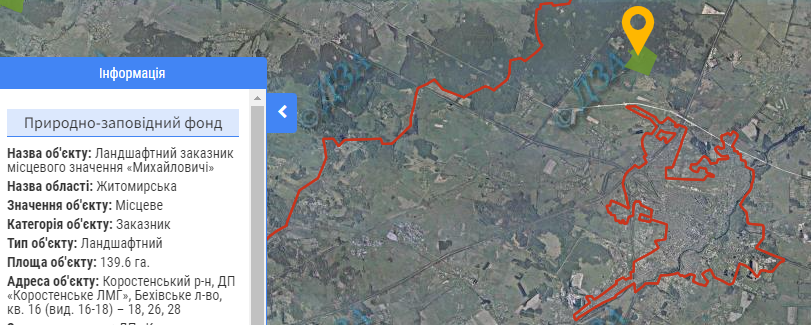 Дендрологічний парк Еліта 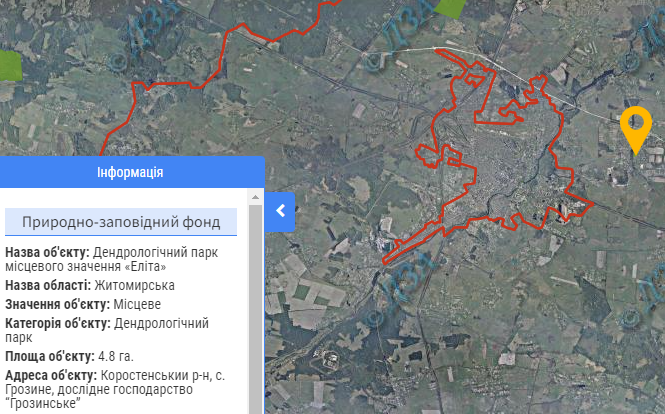 Ландшафтний заказник Полігон 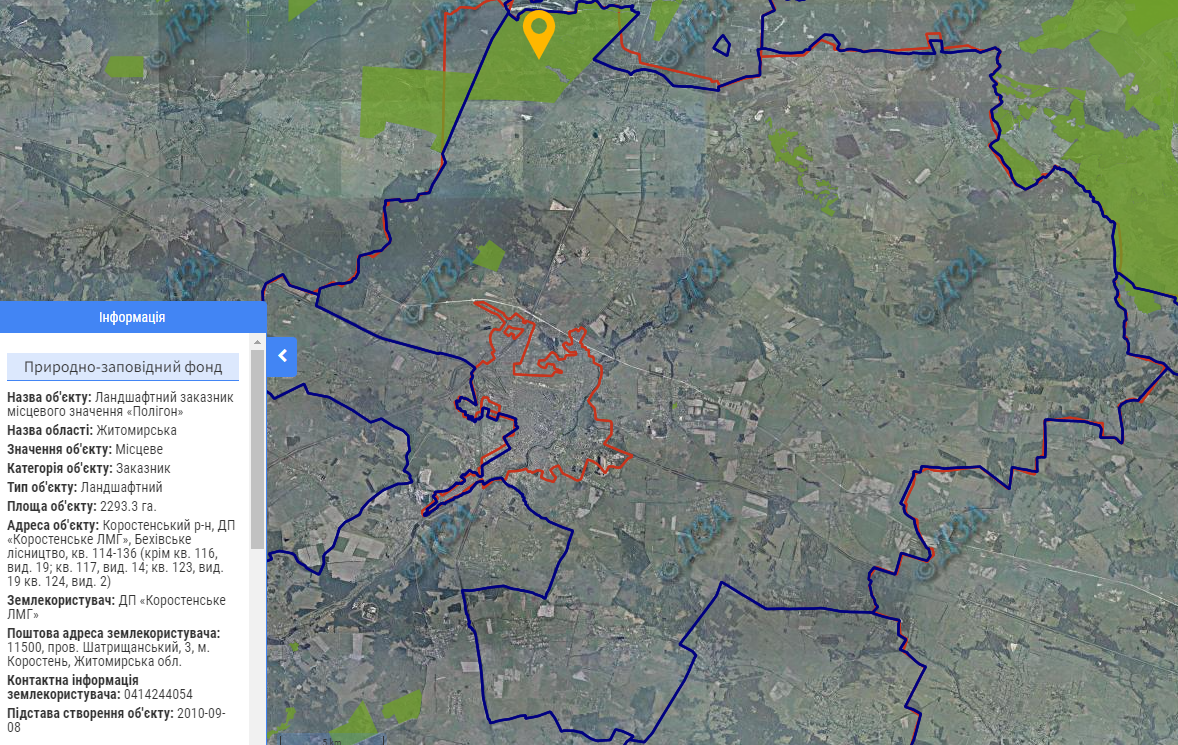 Лісовий заказник Межиріччя 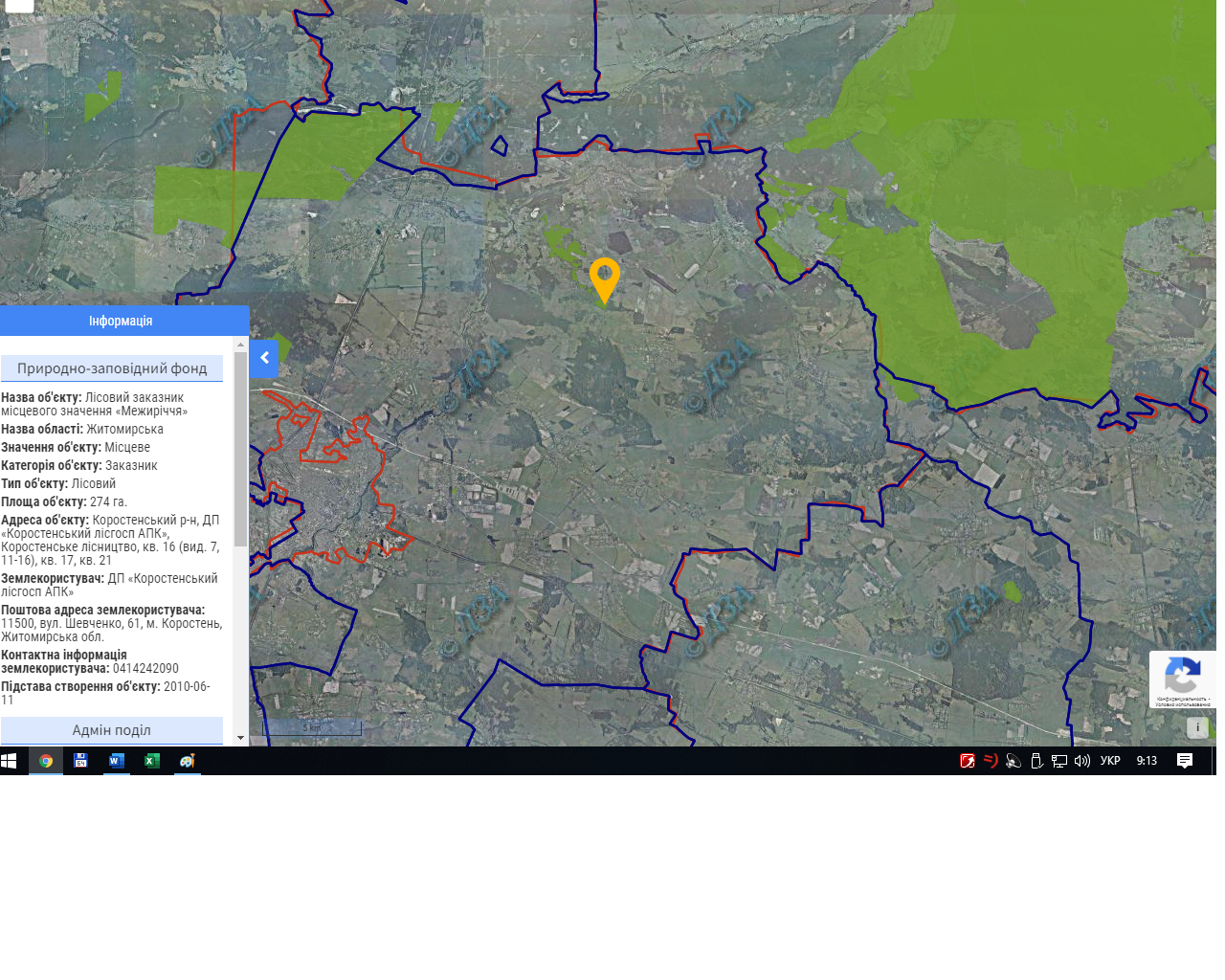 Прогнозовані зміни стану об’єктів, зазначених в пункті 2.7Природно-заповідний фонд Коростенської МТГ займає 3,35 % від всієї площі громади (27,38 км²), тому важливий вплив має те, наскільки інформовані жителі громади про наявність таких територій та межі їх розташування, про умови використання таких земель, адже ризиком для природо-заповідного фонду є неправильне використання таких земель і можливе знищення природо-заповідних цінностей. Земельні ресурси та ґрунтиҐрунтовий покрив земель за рівнем забезпеченості азотом, фосфором та калієм є дуже низьким, що дозволяє віднести землі до середньо- та малородючих за критерієм оцінки середньої багаторічної урожайності груп зернових культур.Нинішній стан ґрунтів сільськогосподарських угідь є достатньо проблемним. Ерозія, зменшення вмісту гумусів, засолення, закислення, ущільнення ґрунтів є дуже поширеним явищем на землях території громади.За еколого-агрохімічним станом ґрунтового покриву сільськогосподарські угіддя території громади оцінені у 32 бали (за стобальною шкалою); Житомирської області оцінені у 37 балів; загальний показник еколого-агрохімічного рівня по Україні – 55 балів. Значення еколого-агрохімічної оцінки ґрунтового покриву сільськогосподарських угідь громади є нижчим у порівнянні з відповідним показником Житомирської області (на 15,6%) та України (на 71,9%).Через дію різних природних, а здебільшого антропогенних факторів, на значних площах земель сільськогосподарського призначення, спостерігається погіршення якісного стану ґрунтового покриву, чому сприяє вирощування нерайонованих сировинних культур (соняшник, кукурудза) на ґрунтах з низькими показниками природної родючості.За даними Держгеокадастру, земельний фонд громади становить 80 731,4700 га загальної території, з якого 43 740,7155 га землі сільськогосподарського призначення, 1215,196 га – землі житлової та громадської забудови, 849,0434 га – землі промисловості.характеристика стану довкілля, умов життєдіяльності населення та стану його здоров’я на територіях, які ймовірно зазнають впливу (за адміністративними даними, статистичною інформацією та результатами досліджень) Можливі впливи на територію Коростенської громадиІнформацію про стан довкілля, умови життєдіяльності населення наведено у розділі 2. Інформацію про впливи, яких можуть зазнавати такі території, якщо ДДП не буде затверджено, наведено у Таблиці нижче.Компоненти, що зазнають негативного впливуЗгідно викладених даних в розділі 2 та підсумків у таблиці в пункті 3.1 основними забруднювачами навколишнього середовища є сільськогосподарська діяльність, поводження з відходами, транспортний рух. Аналіз сильних та слабких сторін Для визначення найгостріших проблем та можливих шляхів їх вирішення був проведений SWOT-аналіз.екологічні проблеми, у тому числі ризики впливу на здоров’я населення,  які стосуються документа державного планування, зокрема щодо територій з природоохоронним статусом (за адміністративними даними, статистичною інформацією та результатами дослідження)Основними екологічними проблемами в громаді є:нераціональне поводження з відходами та формування стихійних сміттєзвалищ в сільській місцевості громади;відсутність схеми екомережі;замулення, забруднення р. Уж;попри проходження Смарагдової мережі, її межі не внесені в публічно-кадастрову карту громади;відсутність інформації в громаді про кількість викидів в атмосферне повітря, ґрунтові та стічні води, внаслідок діяльності промислових та сільськогосподарських підприємств.Програма економічного і соціального розвитку не несе прямої шкоди територіям з природоохоронним статусом. Тимчасові негативні наслідки для природоохоронних територій можуть бути  під час ведення будівельних робіт. Прийняття рішення щодо будівництва, яке матиме вплив на природоохоронні території та оцінка таких ризиків має відбуватися згідно вимог чинного законодавства та відповідних процедур, враховуючи необхідність проходження процедур стратегічної екологічної оцінки (ЗУ «Про СЕО»), оцінки впливу на довкілля (ЗУ «Про ОВД»).Для територій ПЗФ питання впливу на заповідні території регулюється в тому числі ЗУ «Про ПЗФ», де визначається, що на землях природно-заповідного фонду та іншого природоохоронного або історико-культурного призначення забороняється будь-яка діяльність, яка негативно впливає або може негативно впливати на стан природних та історико-культурних комплексів та об'єктів чи перешкоджає їх використанню за цільовим призначенням. До того ж навколо об'єктів ПЗФ, можуть встановлюватися охоронні зони, в межах яких не допускається будівництво промислових та інших об’єктів, мисливство, розвиток господарської діяльності, яка може призвести до негативного впливу на території та об’єкти природно-заповідного фонду. Оцінка такого впливу здійснюється на основі екологічної експертизи, що проводиться в порядку, встановленому законодавством України.Регулювання питань впливу на водні об'єкти визначаються в тому числі Водним Кодексом України, де регулюються питання використання водних об'єктів, їх прибережно-захисних смуг та водоохоронних зон.Питання використання та впливу на ліси регулюється Лісовим Кодексом.Через територію громади проходять території Смарагдової мережі (див.п.2.7), серед яких можуть бути території перспективні для збільшення заповідного фонду. зобов’язання у сфері охорони довкілля, у тому числі пов’язані із запобіганням негативному впливу на здоров’я населення, встановлені на міжнародному, державному та інших рівнях, що стосуються документа державного планування, а також шляхи врахування таких зобов’язань під час підготовки документа державного плануванняОсновні міжнародні і національні зобов’язання Основними міжнародними зобов’язаннями щодо СЕО є Протокол про 
стратегічну екологічну оцінку (Протокол про СЕО) до Конвенції про оцінку 
впливу на навколишнє середовище у транскордонному контексті (Конвенція 
Еспо), ратифікований Верховною Радою України (No 562-VIII від 01.07.2015), 
та Директива 2001/42/ЄС про оцінку впливу окремих планів і програм на 
навколишнє середовище, імплементація якої передбачена Угодою про 
асоціацію між Україною та ЄС, а також Конвенція ООН з біологічного 
різноманіття, Рамкова конвенція про зміну клімату, Паризька кліматична 
угода. Згідно ст. 28 Закону України «Про основи містобудування», якщо 
міжнародним договором України, згода на обов’язковість якого надана 
Верховною Радою України, встановлено інші правила, ніж ті, що містяться в 
законодавстві України про містобудування, то застосовуються правила 
міжнародного договору. Основними законодавчими і нормативно-правовими актами, норми і 
вимоги яких мають бути враховані та дотримані під час планованої діяльності, 
є такі: Водний кодекс України; Лісовий кодекс України; Земельний кодекс України; закони України: «Про природно-заповідний фонд»; «Про охорону 
культурної спадщини»; «Про охорону археологічної спадщини»; «Про охорону атмосферного повітря»; «Про відходи»; «Про надра»; «Про питну воду та питне водопостачання»; «Про забезпечення санітарного та епідеміологічного благополуччя населення»; «Про екологічний аудит»; «Про рослинний світ»; «Про тваринний світ»; «Про Основні засади (стратегію) державної екологічної політики України на період до 2030 року»; «Про охорону навколишнього природного середовища»; «Про регулювання містобудівної діяльності»; «Про основи містобудування»; Конвенція про охорону дикої флори та фауни і природних середовищ існування в Європі (Закон України No 436/96-ВР (436/96-ВР) від 29.10.96; Національний план дій управління відходами до 2030 року, 
затверджений Кабінетом Міністрів України 20 лютого 2019 року; Державна стратегія регіонального розвитку на 2021-2027 роки, 
затверджена постановою Кабінету Міністрів України від 05 серпня 2020 р. №695; Цілі сталого розвитку: Україна-2030 (Ціль 13. «Пом’якшення наслідків зміни клімату»); постанова Кабінету Міністрів України від 16 грудня 2020 року №1272 «Про затвердження Порядку здійснення моніторингу наслідків виконання документа державного планування для довкілля, у тому числі для здоров'я населення»; розпорядження Кабінету Міністрів України від: 
07.12.2016 р. №932-р «Про схвалення Концепції реалізації державної політики у сфері зміни клімату на період до 2030 року»; 06.12.2017 р. №878-р Про затвердження плану заходів щодо 
виконання концепції реалізації державної політики у сфері зміни клімату на період до 2030 року»; наказ Міністерства захисту довкілля та природних ресурсів України від 28 жовтня 2020 року №213 «Про затвердження Критеріїв визначення наслідків для довкілля, у тому числі для здоров'я населення»;  ДБН Б.1.1-13:2012 «Склад та зміст містобудівної документації на 
державному та регіональному рівнях»; ДСТУ-Н Б Б.1.1-10:2010 «Настанова з виконання розділів «Охорона навколишнього природного середовища» у складі містобудівної документації»; Державні санітарні правила планування та забудови населених пунктів (зі змінами); ДСанПіН 2.2.4-171-10 «Гігієнічні вимоги до води питної, призначеної для споживання людиною».Процедура ОВДЗгідно завдань Програми економічного і соціального розвитку громади під процедуру оцінки впливу на довкілля підпадає реалізація завдань:будівництво, реконструкція, капітальний ремонт водопровідних та каналізаційних мереж,будівництво, реконструкція та капітальний ремонт об'єктів теплопостачання з використанням енергозберігаючого обладнання та технологій,реконструкція, капітальний ремонт об'єктів житлового фонду із застосуванням енергозберігаючих технологій та матеріалів.Інформація щодо оприлюднення Заяви про визначення обсягу стратегічної екологічної оцінкиЗгідно вимог ст. 9, 10, ч.4 ст.12 Закону України «Про стратегічну 
екологічну оцінку» виконавчим комітетом Коростенської міської ради було оприлюднено Заяву про визначення обсягу стратегічної екологічної оцінки (СЕО) проєкту Програми економічного і соціального розвитку Коростенської міської територіальної громади на 2023 рік, з метою одержання та врахування зауважень і пропозицій громадськості на офіційному сайті Коростенської  міської ради - https://korosten-rada.gov.ua, у рубриці «Економіка» розділ «Програми економічного та соціального розвитку» https://korosten-rada.gov.ua/programy-ekonomichnogo-ta-soczialnogo-rozvytku/ .Зауваження та пропозиції отримані від управління екології та природних ресурсів облдержадміністрації та департаменту охорони здоров’я облдержадміністрації враховані в цьому Звіті.Інформація про обговорення Звіту та стратегічну екологічну оцінку Інформація буде висвітлена за результатами обговорення.опис наслідків для довкілля, у тому числі для здоров’я населення, у тому числі вторинних, кумулятивних, синергічних, коротко-, середньо-, довгострокових (1, 3-5 та 10-15 років відповідно, а за необхідності 50-100 років), постійних і тимчасових, позитивних і негативних наслідківАтмосферне повітряПрограма економічного і соціального розвитку Коростенської МТГ на 2023 рік не передбачає створення нових підприємств із значними обсягами викидів у атмосферне повітря. Тому її реалізація не призведе до значних негативних наслідків для атмосферного повітря.Разом з тим, на етапі реконструкції та будівництва нових об'єктів (будівництво, модернізація, ремонт об’єктів житлово-комунального господарства, у тому числі забезпечення надійним водопостачанням та водовідведенням; створення умов щодо збереження та відновлення доріг та дорожньої інфраструктури, поліпшення організації транспортного сполучення) може чинитися тимчасовий вплив на якість повітря, який хоч і є негативним, але короткостроковим. Серед іншого тимчасовий негативний вплив на повітря під час будівельних робіт можливий через викиди пилу внаслідок дій із сипучими матеріалами (земляні роботи, навантаження тощо); викиди пилу з поверхонь, на яких рухається обладнання, необхідне для будівництва; викиди продуктів спалювання викопного палива з двигунів машин, транспортних засобів, що використовуються для перевезення працівників, транспортування матеріалів та інших двигунів, що працюють на викопному паливі (наприклад, дизельні генератори). Зазначений вплив припиниться як тільки будуть завершені будівельні роботи.Позитивний вплив на якість повітря в перспективі матимуть: вирішення питання поводження із відходами (впровадження сучасних технологій і заходів очистки стічних вод та управління відходами, запобігання несанкціонованим скидам у річку Уж), реконструкція та ремонт доріг (створення умов щодо збереження та відновлення доріг та дорожньої інфраструктури), які з поступовим впровадженням призведуть до зменшення рівня викидів від автомобільного транспорту.     Клімат Загалом, загальний вплив завдань Програми на клімат є позитивним. Виконання основних завдань Програми, особливо «Навколишнє середовище» та «Житлово-комунальне господарство», в частині впровадження  технологій енергоефективності та застосування альтернативних джерел енергії, в об’єктах соціальної інфраструктури, житлових будинках, інших закладах, сприятиме зменшенню викидів тепла і шкідливих речовин у повітря (в т.ч. СО2). Негативний короткостроковий вплив матиме збільшення локальних викидів, наприклад, під час будівельних робіт. Позитивний вплив на клімат матиме управління відходами та встановлення біологічної газовидобувної станції на полігоні ТПВ. Продовжується робота з документацією та планується розпочати будівництво станції на полігоні (дана запланована робота на 2022 рік не розпочалася із-за повномасштабного вторгнення).Земельні та водні ресурсиПотенційними джерелами впливу на ґрунти під час проведення 
будівельно-демонтажних робіт є підвищення вологості ґрунтів за рахунок 
асфальтування території; порушення природного стоку поверхневих вод за 
рахунок планування території, траншейної прокладки різних комунікаційних 
мереж тощо; випадкові проливи паливно-мастильних матеріалів.Для запобігання даного явища вживатимуться заходи щодо відновлення 
об'єктів благоустрою території з відновленням твердого та рослинного покриву, будівництво та реконструкція очисних споруд і систем  водовідведення.ВідходиПід час проведення будівельних робіт (інженерних мереж до житлових 
будівель, котелень) основним негативним наслідком для довкілля є утворення 
будівельних відходів. Основними відходами, що створюватимуться під час будівельних робіт, будуть рештки старої цегли, бетону, деревини тощо. Фактичний обсяг таких відходів буде встановлено під час проектування відповідних об'єктів. Крім цього, можливе утворення токсичних відходів ремонтних  робіт - лакофарбових матеріалів, заповнювачів, тощо. Передача забруднення в навколишнє середовище можлива із дощовими водами, коли внаслідок неналежного поводження з побутовим сміттям, воно змиватиметься на прилеглі території. Для попередження такої загрози під час реконструкції будівлі необхідно уникнути складування будівельного сміття на проектній ділянці, дотримуватися діючих вимог законодавства тощо. Проблема збирання, накопичення, переробки, утилізації, видалення, знешкодження та захоронення твердих побутових відходів є однією з найбільш болючих та гострих. Зростають обсяги відходів, поширюються площі несанкціонованих звалищ. Відсутність дієвого контролю  призводить до масового утворення несанкціонованих звалищ та численних порушень законодавства під час поводження з небезпечними відходами.  БіорізноманіттяПрограмою передбачається завдання щодо збереження та  розвитку зелених зон для підтримки екологічного балансу, подальше  впорядкування та розвиток зелених насаджень, подальший розвиток територій загального користування та зон відпочинку тощо. Програма не передбачає реалізацію заходів, які прямо можуть негативно вплинути на флору і фауну громади.Інвазійні види трансформують цілі екосистеми та роблять їх бідними на біорізноманіття, витісняючи природні види. Частина їх є видами трансформерами, які не просто витісняють один два природні конкуренти, а й своєю життєдіяльністю змінюють умови довкілля (наприклад, деякі рослини мають здатність змінювати хімічний склад ґрунту). Нові умови приваблюють інші нехарактерні види, і в результаті змінюється вся екосистема. На території Коростенської громади розповсюджується амброзія полинолиста, проводяться заходи по її винищенню.Природоохоронні територіїУ Програмі не передбачені заходи, які можуть призвести до негативного впливу на існуючі об’єкти природно-заповідного фонду.На подальших етапах реалізації, визначених Програмою завдань, передбачається уточнення таких впливів.Здоров’я населенняРеалізація Програми ймовірно має призвести до покращення життя та стану здоров’я населення. Очікується ,що впровадження деяких заходів (в післявоєнний період) матиме непрямий позитивний вплив на здоров’я населення, зокрема: формування оптимальної мережі закладів охорони здоров’я, їх модернізація,  доступності та якості надання медичних послуг;розбудова спортивної та фізкультурно-оздоровчої інфраструктури, підтримка розвитку спорту та рухової активності та інші.Результати  розділуУзагальнені результати оцінки за напрямами Програми представлені в таблиці нижче. Ймовірність того, що реалізація Програми призведе до таких можливих впливів на довкілля або здоров’я людей, які самі по собі будуть незначними, але у сукупності матимуть значний сумарний (кумулятивний) негативний вплив на довкілля, є незначною.заходи, що передбачається вжити для запобігання, зменшення та пом’якшення негативних наслідків виконання документа державного плануванняВ цілому Програма не передбачає заходів, які б мали значний негативний довготривалий вплив на навколишнє середовище. Заходи для запобігання, зменшення та пом’якшення негативних наслідків виконання Програми (таблиця нижче) ґрунтуються на впливах, оцінених у попередньому розділі звіту, та міжнародному досвіді діяльності в подібних умовах. Однак, такі заходи – це загальні рекомендації щодо усунення негативних наслідків, тоді як детальні заходи повинні розглядатися в кожному конкретному випадку під час реалізації шляхів досягнення визначених пріоритетів, а також в процесі надання екологічних дозволів.Обгрунтування вибору виправданих альтернатив, що розглядалися, опис способу, в який здійснювалася стратегічна екологічна оцінка, у тому числі будь-які ускладнення (недостатність інформації та технічних засобів) під час здійснення такої оцінкиВихідні дані для такої оцінкиДля виконання СЕО проекту Програми використано наступні вихідні дані:результати перевірок Державної екологічної інспекції Житомирської області,екологічний паспорт Житомирської області за 2021 рік [https://mepr.gov.ua/files/docs/eco_passport/2022/%D0%96%D0%B8%D1%82%D0%BE%D0%BC%D0%B8%D1%80%D1%81%D1%8C%D0%BA%D0%B0%20%D0%BE%D0%B1%D0%BB_2021.pdf],регіональна доповідь про навколишнє середовище Житомирської області, 2021 рік [https://mepr.gov.ua/files/docs/EkoMonitoring/2022/regional/%D0%A0%D0%B5%D0%B3%D1%96%D0%BE%D0%BD%D0%B0%D0%BB%D1%8C%D0%BD%D0%B0%20%D0%B4%D0%BE%D0%BF%D0%BE%D0%B2%D1%96%D0%B4%D1%8C%20%D0%96%D0%B8%D1%82%D0%BE%D0%BC%D0%B8%D1%80%D1%81%D1%8C%D0%BA%D0%B0%20%D0%9E%D0%94%D0%90%202021.pdf],проект «Стратегія розвитку Коростенської міської територіальної громади до 2030 року» [https://korosten-rada.gov.ua/wp-content/uploads/2022/02/opysova-chastyna.pdf],загальноміські програми розвитку Коростенської міської ради [https://korosten-rada.gov.ua/zagalnomiski-programy],відкриті джерела даних.Використані інструменти та методиВ процесі проведення СЕО використано такі методи: статистичний метод, який ґрунтується на кількісних показниках, які дають можливість зробити висновок про темпи розвитку процесу в майбутньому;метод експертних оцінок - за відсутності достатніх офіційних 
статистичних даних та визначення пом'якшувальних заходів 
враховано думки кваліфікованих спеціалістів-експертів;метод екстраполяції – перенесення встановленого характеру розвитку певної території чи процесу в майбутнє;метод моделювання – побудова моделей, які розглядають з урахуванням бажаної або ймовірної зміни прогнозованого явища на певний період.Для здійснення стратегічної екологічної оцінки використано вищевказані методи, зокрема здійснено: збір та аналіз інформації про поточний стан складових довкілля; проведення SWOT-аналізу Програми; проведення консультацій з громадськістю щодо екологічних цілей; проведення оцінки впливу Програми на складові довкілля та на стан здоров'я населення.Планувальні альтернативиНа основі аналізу отриманих вихідних даних було визначено перелік основних проблем, наявних на території громади, розглянуто існуючий стан та прогнозовано його зміни в разі, якщо не буде вжито заходів із ліквідації основних проблем території. Основним варіантом впровадження заходів по охороні навколишнього природного середовища Коростенської МТГ, який розглянуто під час стратегічної екологічної оцінки була «Програма економічного і соціального розвитку Коростенської міської територіальної громади на 2023 рік», яка є додатком до цього Звіту. Оцінка ефективності вказаного альтернативного варіанту відображена у цьому Звіті.В процесі стратегічної екологічної оцінки розглядався базовий варіант просторових альтернатив території громади, який передбачає впровадження заходів програми (розділ 2). На основі аналізу отриманих вихідних даних було визначено перелік основних проблем, наявних на території громади, розглянуто існуючий стан та прогнозовано його зміни в разі, якщо не буде вжито заходів із ліквідації основних проблем території. Наслідки розглянуто в розділі 2. Основним варіантом впровадження заходів по охороні навколишнього природного середовища  Коростенської МТГ, який розглянуто під час стратегічної екологічної оцінки була «Програма економічного і соціального розвитку Коростенської міської територіальної громади на 2023 рік». Оцінка ефективності вказаного альтернативного варіанту відображена у цьому Звіті, зокрема у розділі 6. Під час написання звіту стратегічної екологічної оцінки зауважень та пропозицій до Програми не надійшло.ускладнення (недостатність інформації та технічних засобів) під час здійснення стратегічної екологічної оцінкиСеред факторів, які значно ускладнили підготовку звіту стратегічної екологічної оцінки є:відсутність мережі Державної системи моніторингу довкілля,  відповідно до положення про державну систему моніторингу довкілля, затвердженого постановою Кабінету Міністрів України від 30 березня 1998 р. № 391., не дозволила провести всебічний аналіз документа державного планування з урахуванням змісту і рівня його деталізації через відсутність локальних даних про стан довкілля Коростенської громади.заходи, передбачені для здійснення моніторингу наслідків виконання документа державного планування для довкілля, у тому числі для здоров’я населенняВибір екологічних показниківЕкологічні показники є основним інструментом для проведення оцінки стану навколишнього середовища в країнах Східної Європи, Кавказу та Центральної Азії. Вибрані належним чином показники, що базуються на достатніх часових рядах даних (часові тренди), можуть не тільки відображати основні тенденції, але й сприяти аналізу причин та наслідків екологічної обстановки, що склалася. Також дозволяють спостерігати за ходом здійснення  та ефективністю екологічної політики в країнах.В залежності від ролі показника в оцінці конкретного питання показники класифікуються за схемою Європейської агенції з навколишнього середовища РС-Т-С-В-Р (DPSIR): Рушійні сили – Тиск – Стан – Вплив – Реагування.РС – Рушійні сили (Driving force) – соціально-економічні фактори та види діяльності, що посилюють або зменшують навантаження на довкілля.Т – Тиск (Pressure) – пряме антропогенне навантаження на довкілля, що здійснюється через викиди та скиди забруднюючих речовин, використання природних ресурсів.С – Стан (State) – відносяться до поточного стану та тенденцій змін навколишнього середовища, що включають також параметри якості основних складових довкілля.В – Вплив (Impact) – наслідки зміни довкілля для здоров’я населення, наслідки для природи та біорізноманіття.Р – Реагування (Response) – конкретні дії, що спрямовані на вирішення екологічних проблем.Згідно системи аналізу за цієї схемою, соціальний і економічний розвиток збільшує тиск на довкілля і, як наслідок, спричиняє зміни довкілля - наприклад, створення адекватних умов для здоров'я, доступності ресурсів і біорізноманіття. Нарешті, це призводить до протистояння людського здоров'я, екосистем і матеріалів, які можуть спричинити негативну соціальну реакцію, що підтримується рушійними силами через тиск на довкілля або фактори впливу безпосередньо, через адаптацію або запобіжні дії.Індикатори моніторингуВ цьому звіті було проаналізовано рушійні сили, їх тиск на середовище та вплив, а також запропоновано варіанти реагування. За результатами було відібрано індикатори моніторингу наслідків виконання Програми, відповідно до вимог Указу Президента України «Про Цілі сталого розвитку України на період до 2030 року» та індикаторів виконання Цілей сталого розвитку для України, які корелюють із завданнями Програми а також інших індикаторів, доцільних для моніторингу наслідків виконання ДДП для довкілля та здоров’я населення.Індикатори вибрані для тих компонентів довкілля, які можна достовірно пов’язати із відповідним впливом, або на які може здійснюватися негативний вплив від реалізації ДДП.У випадку недосягнення цільових значень індикаторів, ДДП має бути переглянутий. Періодичність вимірювання показників, проведення їх аналізу та співставлення із цільовими значеннями - 1 календарний рік, якщо періодичність не встановлена іншими нормативно-правовими документами.опис ймовірних транскордонних наслідків для довкілля, у тому числі для здоров’я населення (за наявності)Реалізація завдань Програми не несе транскордонних наслідків для довкілля.резюме нетехнічного характеру інформації, передбаченої пунктами 1-10 цієї частини, розраховане на широку аудиторіюЗа підсумками СЕО підготовлено «Звіт стратегічної екологічної оцінки Програм економічного і соціального розвитку Коростенської міської територіальної громади на 2023 рік» щодо якого організовано інформування і обговорення громадськості громади.Програма загалом враховує принципи екологічної збалансованості розвитку Коростенської громади та зорієнтована на зниження негативного впливу на довкілля.Програма економічного і соціального розвитку Коростенської міської територіальної громади відповідає принципам, пріоритетам, стратегічним, операційним цілям та завданням Державної регіональної стратегії розвитку на 2021-2027 роки, Стратегії регіонального розвитку Житомирської області до 2027 року та Плану заходів з її реалізації на 2021-2023 роки.Аналіз викидів забруднюючих речовин в атмосферне повітря показує, що кількість небезпечних і забруднюючих викидів в області та громаді зменшилась.Основними екологічними проблемами громади є викиди у стічні води, ґрунти, організація стихійних сміттєзвалищ, застарілі системи водопостачання та водовідведення.Основні зобов’язання у сфері охорони довкілля області визначаються 
законами України «Про Основні засади (стратегію) державної екологічної політики України на період до 2030 року», «Про охорону навколишнього природного середовища», «Про охорону атмосферного повітря», «Про стратегічну екологічну оцінку», «Про оцінку впливу на довкілля», «Про відходи», «Про інвестиційну діяльність», Водним кодексом України, Цілями сталого розвитку України на період до 2030 року (проголошені резолюцією 
Генеральної Асамблеї Організації Об’єднаних Націй від 25 вересня 2015 року №70/1 та адаптовані з урахуванням специфіки розвитку України, викладені у Національній доповіді «Цілі сталого розвитку: Україна»), Указом Президента України «Про Цілі сталого розвитку України на період до 2030 року».Реалізація Програми з великою долею вірогідності не повинна призвести до появи нових негативних впливів на довкілля, у тому числі на здоров’я населення.Ймовірність того, що реалізація Програми призведе до таких можливих впливів на довкілля або здоров’я людей, які самі по собі будуть незначними, але у сукупності матимуть значний сумарний (кумулятивний) вплив на довкілля, є незначною.Реалізація багатьох основних завдань та заходів Програми має призвести до покращення екологічної ситуації в громаді.Стужук Володимир МиколайовичНачальник управління економіки виконавчого комітету Коростенської міської радиЛискова Наталія АнатоліївнаНачальник відділу місцевого економічного розвиткуСемененко Аліна ОлександрівнаГоловний спеціаліст відділу місцевого економічного розвиткуДДПДокумент державного плануванняДСТУДержавний стандарт УкраїниДСанПіНДержавні санітарні правила і нормиОДАОбласна державна адміністраціяМТГМіська територіальна громадаПЗФПриродно-заповідний фондПрограмаЦя Програма економічного і соціального розвитку Коростенської міської територіальної громади на 2023 рікСЕОПроцедура стратегічної екологічної оцінки документа державного плануванняЗвітЦей звіт про стратегічну екологічну оцінкуСтратегічніцілі державної екологічної політикиНапрями ПрограмиНапрями ПрограмиНапрями ПрограмиНапрями ПрограмиСтратегічніцілі державної екологічної політикиЕнергетичні ресурси, енергоефективність та енергоменеджментБудівельний комплекс, архітектура та містобудуванняЖитлово-комунальне господарствоНавколишнє природне середовищеЦіль 1. Формування в суспільстві екологічних цінностей і засад сталого споживання та виробництватактакЦіль 2. Забезпечення сталого розвитку природно-ресурсного потенціалу УкраїнитактактакЦіль 3. Забезпечення інтеграції екологічної політики у процес прийняття рішень щодо соціально-економічного розвитку УкраїнитакЦіль 4. Зниження екологічних ризиків з метою мінімізації їх впливу на екосистеми, соціально-економічний розвиток та здоров’я населеннятактакЦіль 5. Удосконалення та розвиток державної системи природоохоронного управліннятакНапрямЗавдання на 2023 рікЕнергетичні ресурси, енергоефективність та енергоменеджментфункціонування та супровід системи енергетичного менеджменту в громаді.забезпечення сталого енергетичного розвитку громади,заміна двох газових котлів, які відпрацювали розрахунковий термін експлуатації,капітальний ремонт теплових мереж дільниці №1,2 КП «Теплозабезпечення» м. Коростень,промивка котлів від накипу,капітальний ремонт водопровідної мережі по вул. Шевченка, 26-30, вул. Сосновського 64-А, вул. Сосновського, 48,капітальний ремонт водопровідно-каналізаційних колодязів м. Коростень.Будівельний комплекс, архітектура та містобудуванняреалізація комплексного плану просторового розвитку території Коростенської громади, що дасть можливість забезпечити суб’єктів господарської діяльності актуальною інформацією про нове будівництво,виконання топографо-геодезичних робіт на території громади в масштабі 1:2000 для розроблення містобудівної документації,розроблення детальних планів територій громади.Житлово-комунальне господарствобудівництво, реконструкція, капітальний ремонт водопровідних та каналізаційних мереж.будівництво, реконструкція та капітальний ремонт об'єктів теплопостачання з використанням енергозберігаючого обладнання та технологій.реконструкція, капітальний ремонт об'єктів житлового фонду із застосуванням енергозберігаючих технологій та матеріалів.Навколишнє природне середовищеуточнення екологічного паспорту Коростенської міської територіальної громади, результатом якого стане сформований позитивний природоохоронний світогляд і екологічність підприємницької діяльності на території громади,уточнення схеми екомережі, що призведе до поліпшення умов формування та відновлення довкілля, підвищенню природо-ресурсного потенціалу громади, збереженню ландшафтного та біологічного різноманіття,збереження і відновлення якості навколишнього природного середовища, за допомогою співпраці з підприємствами в питанні організованого поводження з промисловими і побутовими відходами.Назва об’єктуВид економічної діяльностіФорма власностіАтмосферне повітряАтмосферне повітряАтмосферне повітряПрАТ «Коростенський завод МДФ»Виробництво МДФ, ХДФ, ламінатуАкціонерне товариствоВідходиВідходиВідходиКомунально виробничо-господарське підприємство, м. Коростень, (полігон ТПВ)Оброблення відходівКомунальна власністьНапрям ПрограмиОцінка впливу[1]ОзнакаЕнергетичні ресурси, енергоефективність та енергоменеджментА+Заходи, які безпосередньо впливатимуть на зміну клімату не передбачено.Будівельний комплекс, архітектура та містобудуванняНОЗаходи, які безпосередньо впливатимуть на зміну клімату не передбачено.Житлово-комунальне господарствоМ+Передбачається можливе зменшення викидів парникових газів в атмосферу, шляхом впровадження технологій енергоефективності та застосування альтернативних джерел енергії.Навколишнє природнє середовищеА+Заходи, які безпосередньо впливатимуть на зміну клімату не передбачено.2018 р.2019 р.2020 р.2021 р.За 
9 міс.
 2022 р.Клас I. Деякі інфекційні та паразитарні хвороби136764Клас II. Новоутворення991139412268Клас III. Хвороби крові й кровотворних органів та окремі порушення із залученням імунного механізму01000Клас IV. Ендокринні хвороби, розлади харчування та порушення обміну речовин02311Клас V. Розлади психіки та поведінки42871Клас VI. Хвороби нервової системи74634Клас VII. Хвороби ока та його придаткового апарату00000Клас VIII. Хвороби вуха та соскоподібного відростка00000Клас IX. Хвороби системи кровообігу649709759746506Клас X. Хвороби органів дихання12157219121Клас XI. Хвороби органів травлення5950372621Клас XII. Хвороби шкіри та підшкірної клітковини00011Клас XIII. Хвороби кістково-м'язової системи та сполучної тканини00000Клас XIV. Хвороби сечостатевої системи34561Клас XV. Вагітність, пологи та післяпологовий період00000Клас XVI. Окремі стани, що виникають у перинатальному періоді22112Клас XVII. Природжені вади розвитку, деформації та хромосомні аномалії01122Клас XVIII. Симптоми, ознаки та відхилення від норми, що виявлені при лабораторних та клінічних дослідженнях, не класифікованих в інших рубриках757112Клас XІX. Травми,отруєння та деякі інші наслідки дії зовнішніх причин3542324722Назва підприємстваУсього викидів, т/рікЧастка викидівзабруднюючої речовиниЧастка викидівзабруднюючої речовиниНазва підприємстваУсього викидів, т/рік до загального обсягу викидів%до загального обсягу викидів відповідного населеного пункту,%ПрАТ «Коростенський завод МДФ» 
(м. Коростень)193,31,665,77Загальний забір води за 2021 рік, тис. м³ Обсяг втрат води в мережі при транспортуванні, тис. м³Втрати питної води в 2020 р.,%Втрати питної води в 2021 р.,%2470,9456,019,418,5Місце спостереження за якістю водиПоказники складу та властивостейПоказники складу та властивостейПоказники складу та властивостейПоказники складу та властивостейПоказники складу та властивостейПоказники складу та властивостейПоказники складу та властивостейПоказники складу та властивостейПоказники складу та властивостейПоказники складу та властивостейПоказники складу та властивостейПоказники складу та властивостейПоказники складу та властивостейПоказники складу та властивостейПоказники складу та властивостейПоказники складу та властивостейПоказники складу та властивостейМісце спостереження за якістю водизавислі речовиниБСК5мінералізаціясульфатихлоридиамоній сольовийнітратинафтопродуктиХСКрозчинений кисеньфосфатицинкмарганецьфторидизалізонітритимідьр.Уж, права притока р.Прип'ятьр.Уж, права притока р.Прип'ятьр.Уж, права притока р.Прип'ятьр.Уж, права притока р.Прип'ятьр.Уж, права притока р.Прип'ятьр.Уж, права притока р.Прип'ятьр.Уж, права притока р.Прип'ятьр.Уж, права притока р.Прип'ятьр.Уж, права притока р.Прип'ятьр.Уж, права притока р.Прип'ятьр.Уж, права притока р.Прип'ятьр.Уж, права притока р.Прип'ятьр.Уж, права притока р.Прип'ятьр.Уж, права притока р.Прип'ятьр.Уж, права притока р.Прип'ятьр.Уж, права притока р.Прип'ятьр.Уж, права притока р.Прип'ятьр.Уж, права притока р.Прип'ять172 км від гирла, в/з м. Коростень -0,860,220,090,050,080,0-1,7500,0-1,04-2,680,0-Чинники негативного впливуКомпоненти довкілля, що зазнають негативного впливуКомпоненти довкілля, що зазнають негативного впливуКомпоненти довкілля, що зазнають негативного впливуКомпоненти довкілля, що зазнають негативного впливуКомпоненти довкілля, що зазнають негативного впливуКомпоненти довкілля, що зазнають негативного впливуКомпоненти довкілля, що зазнають негативного впливуКомпоненти довкілля, що зазнають негативного впливуЧинники негативного впливуАтмосферне повітряПоверхневі водиҐрунтові водиПідземні водиҐрунтиВиди і біотопиОбраз ландшафтуКліматзі сторони нежитлових будівель-ДВ---ДВ--зі сторони житлової забудови-ДВ---ДВ--зі сторони промислових підприємствТ, АМДВ, скидання неочищених стічних водІнфільтрація ДВ-ДВАМ, ДВ-Т, Пзі сторони вулично-дорожньої мережі------Фрагментація ландшафту, РФормування теплових островів, Т, Пзі сторони поводження з ТПВАМ, Т, Т-ДВІнфільтрація ДВДВАМ, ДВЕЗ, зниження якості ландшафту через поширення неприємних запахів, візуальних впливівТ, ТТериторії с/г призначення--ДВ-ДВ, РДВ-ТДВ – дощові водиАМ – атмосфера (механічне перенесення впливу, запахи та механічні частини)АЗ – атмосфера (звукове навантаження)Е – електромагнітне випромінюванняП – емісія парникових газівС – світлове забрудненняЕ - естетичне забруднення (зниження естетичного сприйняття і оцінки ландшафту)Т – теплове забрудненняР – прямий механічний вплив (руйнування)ДВ – дощові водиАМ – атмосфера (механічне перенесення впливу, запахи та механічні частини)АЗ – атмосфера (звукове навантаження)Е – електромагнітне випромінюванняП – емісія парникових газівС – світлове забрудненняЕ - естетичне забруднення (зниження естетичного сприйняття і оцінки ландшафту)Т – теплове забрудненняР – прямий механічний вплив (руйнування)ДВ – дощові водиАМ – атмосфера (механічне перенесення впливу, запахи та механічні частини)АЗ – атмосфера (звукове навантаження)Е – електромагнітне випромінюванняП – емісія парникових газівС – світлове забрудненняЕ - естетичне забруднення (зниження естетичного сприйняття і оцінки ландшафту)Т – теплове забрудненняР – прямий механічний вплив (руйнування)ДВ – дощові водиАМ – атмосфера (механічне перенесення впливу, запахи та механічні частини)АЗ – атмосфера (звукове навантаження)Е – електромагнітне випромінюванняП – емісія парникових газівС – світлове забрудненняЕ - естетичне забруднення (зниження естетичного сприйняття і оцінки ландшафту)Т – теплове забрудненняР – прямий механічний вплив (руйнування)ДВ – дощові водиАМ – атмосфера (механічне перенесення впливу, запахи та механічні частини)АЗ – атмосфера (звукове навантаження)Е – електромагнітне випромінюванняП – емісія парникових газівС – світлове забрудненняЕ - естетичне забруднення (зниження естетичного сприйняття і оцінки ландшафту)Т – теплове забрудненняР – прямий механічний вплив (руйнування)ДВ – дощові водиАМ – атмосфера (механічне перенесення впливу, запахи та механічні частини)АЗ – атмосфера (звукове навантаження)Е – електромагнітне випромінюванняП – емісія парникових газівС – світлове забрудненняЕ - естетичне забруднення (зниження естетичного сприйняття і оцінки ландшафту)Т – теплове забрудненняР – прямий механічний вплив (руйнування)ДВ – дощові водиАМ – атмосфера (механічне перенесення впливу, запахи та механічні частини)АЗ – атмосфера (звукове навантаження)Е – електромагнітне випромінюванняП – емісія парникових газівС – світлове забрудненняЕ - естетичне забруднення (зниження естетичного сприйняття і оцінки ландшафту)Т – теплове забрудненняР – прямий механічний вплив (руйнування)ДВ – дощові водиАМ – атмосфера (механічне перенесення впливу, запахи та механічні частини)АЗ – атмосфера (звукове навантаження)Е – електромагнітне випромінюванняП – емісія парникових газівС – світлове забрудненняЕ - естетичне забруднення (зниження естетичного сприйняття і оцінки ландшафту)Т – теплове забрудненняР – прямий механічний вплив (руйнування)ДВ – дощові водиАМ – атмосфера (механічне перенесення впливу, запахи та механічні частини)АЗ – атмосфера (звукове навантаження)Е – електромагнітне випромінюванняП – емісія парникових газівС – світлове забрудненняЕ - естетичне забруднення (зниження естетичного сприйняття і оцінки ландшафту)Т – теплове забрудненняР – прямий механічний вплив (руйнування)Примітка: виділення напівжирним – прямі наслідки впливу, без виділення – вторинні, кумулятивні, синергічні.Примітка: виділення напівжирним – прямі наслідки впливу, без виділення – вторинні, кумулятивні, синергічні.Примітка: виділення напівжирним – прямі наслідки впливу, без виділення – вторинні, кумулятивні, синергічні.Примітка: виділення напівжирним – прямі наслідки впливу, без виділення – вторинні, кумулятивні, синергічні.Примітка: виділення напівжирним – прямі наслідки впливу, без виділення – вторинні, кумулятивні, синергічні.Примітка: виділення напівжирним – прямі наслідки впливу, без виділення – вторинні, кумулятивні, синергічні.Примітка: виділення напівжирним – прямі наслідки впливу, без виділення – вторинні, кумулятивні, синергічні.Примітка: виділення напівжирним – прямі наслідки впливу, без виділення – вторинні, кумулятивні, синергічні.Примітка: виділення напівжирним – прямі наслідки впливу, без виділення – вторинні, кумулятивні, синергічні.Сильні сторониСлабкі сторониЗначна площа громади:- площа громади 807,3 км²;- площа міста Коростень – 42,31 км²Трудова міграція, скорочення приросту населення, активна трудова міграція працездатного населення.Зручне розташування дорожньо-транспортної інфраструктури між населеними пунктами громади та сусідніми громадами, адміністративним центром, столицею.Низький рівень середньо-місячного доходу громадян. Наявність значних природних ресурсів:- водних ресурсів,- мінерально-сировинних,- лісового фонду,- земельних ресурсів, - рекреаційних ресурсів.Накопичення відходів у місцях організованого складування, виникнення стихійних сміттєзвалищ.Наявність територій природо-заповідного фонду місцевого значення.Недоступність якісного медичного обслуговування та технічного обладнання у сільській місцевості.Суттєвий виробничо-промисловий комплекс.Незадовільний технічний стан об’єктів комунальної інфраструктури та житлового фонду.Істотна ресурсна база для розвитку агропромислового комплексу. Наявність підприємств, які фактично ведуть свою діяльність на території Коростенської громади, а місце реєстрації діяльності – в інших населених пунктах.Функціонування і розвиток індустріального парку «Коростень».Відсутність заходів, спрямованих на захист природо-заповідного фонду громади.Функціонування мережі центрів соціальної підтримки дітей і сімей, соціально-психологічної реабілітації населення, соціальної реабілітації дітей з інвалідністю.Низька додана вартість в агропромисловому комплексі., недостатня кількість функціонуючих  фермерських підприємств. МожливостіЗагрозиНадання в оренду вільних від експлуатації земель та об’єктів нерухомого майна. Трудова міграція в Європу та міста обласного значення України.Перспективи залучення коштів Державного фонду регіонального розвитку шляхом участі в конкурсному розподілі фінансування. Застосування сучасних технологій на підприємстві призводить до скорочення потреби в персоналі.Інвестиційна привабливість розширення мережі відпочинкових закладів та закладів гостинності в рамках розвитку рекреаційних територій.Активне використання сільськогосподарськими та промисловими підприємствами джерел забруднення, що спричиняють збільшення викидів. Впровадження енергозберігаючих технологій з метою скорочення енергоспоживання із застосуванням альтернативних джерел.Демографічна та соціальна криза, що призводить до скорочення населення та зростанню трудової міграції.Розвиток цифровізації у всіх галузях населення, покращення цифрової обізнаності серед населення.Бюрократичні, довгострокові процедури оформлення правовстановлюючих та інших супровідних документів на певні види діяльності знижують інвестиційну привабливість регіону.ЗавданняПрограмиАтмосферне повітряКліматВодаЗемельні ресурсиВідходиБіорізноманіттяПриродоохоронні територіїЗдоров'я мешканцівбудівництво, реконструкція, капітальний ремонт водопровідних та каналізаційних мережIN/LODI/LT/LOбудівництво, реконструкція та капітальний ремонт об'єктів теплопостачання з використанням енергозберігаючого обладнання та технологійDI/MT/LODI/ODI/LT/LOреконструкція, капітальний ремонт об'єктів житлового фонду із застосуванням енергозберігаючих технологій та матеріалівDI/LT/LODI/LT/LOIN/Oкапітальний ремонт теплових мереж дільниці №1,2 
КП «Теплозабезпечення» 
м. Коростень,IN/CUIN/LO/CUпромивка котлів від накипуDI/ST/LODI/C/LOIN/LOкапітальний ремонт водопровідної мережі по вул. Шевченка, 26-30, вул. Сосновського 64-А, вул. Сосновського, 48,IN/ST/LO/CUIN/ST/LO/CUкапітальний ремонт водопровідно-каналізаційних колодязів м. Коростень.IN/ST/LO/CUIN/ST/LO/CUПозначенняПояснення до позначенняЗначний негативний вплив. Значний негативний вплив слід звести до мінімуму із застосуванням заходів щодо пом’якшення наслідків, щоб він став незначним.Помірний негативний вплив. Цей вплив є прийнятним.Немає впливу, або нейтральний. Втручання не має ефекту, який можна було б довести, або такий вплив є незначним.Помірний позитивний вплив.Значний позитивний впливЗначення впливу не може бути оцінено з певністю через відсутність даних про компоненти навколишнього середовища, заплановану діяльність або з інших причин.DI / INПрямий / НепрямийLT/ MT/ ST / OДовгостроковий (постійний 50-100 років) / Середньостроковий (10-15 років) / Короткостроковий (3-5 років) / Випадковий (тимчасовий, 1 рік)LO / REМісцевий /РегіональнийCU / SI / TRКумулятивний / Синергетичний / ТранскордоннийСфера довкілляЗаходи щодо зменшення негативних наслідківВодні ресурсивпровадження звітності про хід будівництва/ремонту/реконструкції об'єктів; надання розгорнутого документа щодо методів утилізації будівельних відходів, поточного виконання робіт та очікувані результати; моніторинг стану об’єктів, на яких здійснювались роботи, через півроку з наданням звітності щодо стану та перспектив об'єкта. Відходиконтроль за утилізацією будівельних відходів.Компоненти довкілля та здоров’я населення, які зазнають впливуКомпоненти довкілля та здоров’я населення, які зазнають впливуКомпоненти довкілля та здоров’я населення, які зазнають впливуКомпоненти довкілля та здоров’я населення, які зазнають впливуКомпоненти довкілля та здоров’я населення, які зазнають впливуКомпоненти довкілля та здоров’я населення, які зазнають впливуКомпоненти довкілля та здоров’я населення, які зазнають впливуКомпоненти довкілля та здоров’я населення, які зазнають впливуЗавданняПрограмиАтмосферне повітряКліматВодаЗемельні ресурсиВідходиБіорізноманіттяПриродоохоронні територіїЗдоров’я мешканцівбудівництво, реконструкція, капітальний ремонт водопровідних та каналізаційних мережІ-7І-3І-6будівництво, реконструкція та капітальний ремонт об'єктів теплопостачання з використанням енергозберігаючого обладнання та технологійІ-1І-3І-5реконструкція, капітальний ремонт об'єктів житлового фонду із застосуванням енергозберігаючих технологій та матеріалівІ-2І-2І-3І-5капітальний ремонт теплових мереж дільниці №1,2 
КП «Теплозабезпечення» 
м. Коростень,І-7промивка котлів від накипуІ-9І-8капітальний ремонт водопровідної мережі по вул. Шевченка, 26-30, вул. Сосновського 64-А, вул. Сосновського, 48,І-11І-10№ІндикаторВизначення та одиниці вимірюванняДжерело (метод визначення)Критерій досягнення цілей документу/цільові значенняІ-1Економія теплопостачанняСкільки зекономлено Гкал тепла за опалювальний періодКомунальні підприємства громади, які надають послуги теплозабезпеченняЗекономлено ГкалІ-2Використані матеріали для теплозабезпечення громадиВид палива, кількістьКомунальні підприємства громади, які надають послуги теплозабезпеченняЗменшення використовування небезпечних матеріалів для теплозабезпечення громадиІ-3Обсяг утворення небезпечних відходівОбсяг утворення небезпечних відходів 1-3 класу небезпекиСтатистична звітність суб’єктів господарювання (форма 1-ТПВ)Не більше, ніж в попередньому звітному періодіІ-4Кількість виявлених несанкціонованих сміттєзвалищКількість виявлених несанкціонованих сміттєзвалищСтатистична звітність контролюючих органів, звернення громадянНе більше, ніж в минулому звітному періодіІ-5Захворюваність населення легкою простудною формоюКількість захворюваності ГРВІ в порівнянні з минулим отеплювальним періодомСтатистичні дані Центру первинно медико-санітарної допомоги, Центральна міська лікарняЗменшення кількості захворюваності на ГРВІІ-6Розлади кишкового тракту Кількість звернень до лікарів Статистичні дані Центру первинно медико-санітарної допомоги, Центральна міська лікарняЗменшення звернень до лікарів з розладами кишкового тракту в наслідок покращення стану водопровідної мережіІ-7Середня подача теплової енергії та гарячої водиГкал/доба, л/добаВиміри комунального підприємстваВитрати гарячої води зменшено порівняно з періодом роботи теплової мережі до виконаних ремонтних робіт, подача теплової енергії покращилась – Гкал/добу більше, ніж до проведення ремонтних робіт.І-8Ефективна тепловіддачаВідношення продуктивності котла до витрати паливаРозрахунок підприємства Збільшення теплової віддачіІ-9Витрати паливаВідношення кількості витраченого палива після промивки котла до витрат палива до ремонтних робіт.Розрахунок підприємства Зменшення витрат палива.І-10Частки шкідливих речовин у водіКількість часток у воді до ремонту і після Розрахунок підприємстваЗменшення шкідливих домішок у водіІ-11Кількість аварійних відключеньКількість аварійних відключень ділянок централізованого водопостачання протягом рокуДані комунального підприємства Зменшення обсягу води, що скидається під час зупинки мережі водопостачання і відключення абонентів від постачання під час проведення ремонтних робіт.